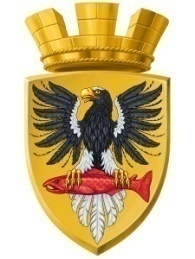 Р О С С И Й С К А Я  Ф Е Д Е Р А Ц И ЯКАМЧАТСКИЙ КРАЙП О С Т А Н О В Л Е Н И ЕАДМИНИСТРАЦИИ ЕЛИЗОВСКОГО ГОРОДСКОГО ПОСЕЛЕНИЯОт 25.07.2018 года                                                                                                                 № 953-п         г.ЕлизовоО размещении в федеральной информационной адресной системе сведений об адресах присвоенных объектам адресации – помещениям в многоквартирном жилом доме            № 13 по ул. Уральская в г. Елизово	Руководствуясь ч.3 ст.5 и ч.3 ст.9 Федерального закона от 28.12.2013        № 443-ФЗ «О федеральной информационной адресной системе и о внесении изменений в Федеральный закон «Об общих принципах организации местного самоуправления в Российской Федерации», ст. 14 Федерального закона от 06.10.2003 № 131-ФЗ «Об общих принципах организации местного самоуправления в РФ», Уставом Елизовского городского поселения, Приказом Минфина России от 05.11.2015 № 171н «Об утверждении Перечня элементов планировочной структуры, элементов улично-дорожной сети, элементов объектов адресации, типов зданий (сооружений), помещений, используемых в качестве реквизитов адреса, и Правил сокращенного наименования адресообразующих элементов», в целях актуализации информации в федеральной информационной адресной системе,ПОСТАНОВЛЯЮ:1. Разместить в федеральной информационной адресной системе сведения об адресах, присвоенных объектам адресации - помещениям в многоквартирном жилом доме № 13 по ул. Уральская в г. Елизово, ранее не размещенные в государственном адресном реестре, согласно приложению к настоящему постановлению.2. Направить данное постановление в федеральную информационную адресную систему для внесения сведений установленных данным постановлением.Управлению делами администрации Елизовского городского поселения опубликовать (обнародовать) настоящее постановление в средствах массовой информации и разместить в информационно-телекоммуникационной сети «Интернет» на официальном сайте администрации Елизовского городского поселения.Контроль за исполнением настоящего постановления возложить на руководителя Управления архитектуры и градостроительства администрации Елизовского городского поселения.ВрИО Главы администрации Елизовского городского поселения                                                    Д.Б. ЩипицынПриложение к постановлению администрации Елизовского городского поселенияот 25.07.2018 № 953 -пПриложение к постановлению администрации Елизовского городского поселенияот 25.07.2018 № 953 -пПриложение к постановлению администрации Елизовского городского поселенияот 25.07.2018 № 953 -пПриложение к постановлению администрации Елизовского городского поселенияот 25.07.2018 № 953 -пПриложение к постановлению администрации Елизовского городского поселенияот 25.07.2018 № 953 -пПриложение к постановлению администрации Елизовского городского поселенияот 25.07.2018 № 953 -пПриложение к постановлению администрации Елизовского городского поселенияот 25.07.2018 № 953 -пПриложение к постановлению администрации Елизовского городского поселенияот 25.07.2018 № 953 -пПриложение к постановлению администрации Елизовского городского поселенияот 25.07.2018 № 953 -пПриложение к постановлению администрации Елизовского городского поселенияот 25.07.2018 № 953 -пПриложение к постановлению администрации Елизовского городского поселенияот 25.07.2018 № 953 -п1.Помещение,кадастровый номер 41:05:0101008:2126,кадастровый номер 41:05:0101008:2126,кадастровый номер 41:05:0101008:2126,кадастровый номер 41:05:0101008:2126,Россия,Камчатский край,Камчатский край,1.Елизовский муниципальный район,Елизовский муниципальный район,Елизовский муниципальный район,Елизовский муниципальный район,Елизовское городское поселение,Елизовское городское поселение,Елизовское городское поселение,Елизово г.,1.Уральская ул.,Уральская ул.,д. 13,кв.1.кв.1.кв.1.кв.1.кв.1.2.Помещение,кадастровый номер 41:05:0101008:2127,кадастровый номер 41:05:0101008:2127,кадастровый номер 41:05:0101008:2127,кадастровый номер 41:05:0101008:2127,Россия,Камчатский край,Камчатский край,2.Елизовский муниципальный район,Елизовский муниципальный район,Елизовский муниципальный район,Елизовский муниципальный район,Елизовское городское поселение,Елизовское городское поселение,Елизовское городское поселение,Елизово г.,2.Уральская ул.,Уральская ул.,д. 13,кв.2.кв.2.кв.2.кв.2.кв.2.3.Помещение,кадастровый номер 41:05:0101008:2128,кадастровый номер 41:05:0101008:2128,кадастровый номер 41:05:0101008:2128,кадастровый номер 41:05:0101008:2128,Россия,Камчатский край,Камчатский край,3.Елизовский муниципальный район,Елизовский муниципальный район,Елизовский муниципальный район,Елизовский муниципальный район,Елизовское городское поселение,Елизовское городское поселение,Елизовское городское поселение,Елизово г.,3.Уральская ул.,Уральская ул.,д. 13,кв.3.кв.3.кв.3.кв.3.кв.3.4.Помещение,кадастровый номер 41:05:0101008:2140,кадастровый номер 41:05:0101008:2140,кадастровый номер 41:05:0101008:2140,кадастровый номер 41:05:0101008:2140,Россия,Камчатский край,Камчатский край,4.Елизовский муниципальный район,Елизовский муниципальный район,Елизовский муниципальный район,Елизовский муниципальный район,Елизовское городское поселение,Елизовское городское поселение,Елизовское городское поселение,Елизово г.,4.Уральская ул.,Уральская ул.,д. 13,кв.4.кв.4.кв.4.кв.4.кв.4.5.Помещение,кадастровый номер 41:05:0101008:2141,кадастровый номер 41:05:0101008:2141,кадастровый номер 41:05:0101008:2141,кадастровый номер 41:05:0101008:2141,Россия,Камчатский край,Камчатский край,5.Елизовский муниципальный район,Елизовский муниципальный район,Елизовский муниципальный район,Елизовский муниципальный район,Елизовское городское поселение,Елизовское городское поселение,Елизовское городское поселение,Елизово г.,5.Уральская ул.,Уральская ул.,д. 13,кв.5.кв.5.кв.5.кв.5.кв.5.6.Помещение,кадастровый номер 41:05:0101008:2142,кадастровый номер 41:05:0101008:2142,кадастровый номер 41:05:0101008:2142,кадастровый номер 41:05:0101008:2142,Россия,Камчатский край,Камчатский край,6.Елизовский муниципальный район,Елизовский муниципальный район,Елизовский муниципальный район,Елизовский муниципальный район,Елизовское городское поселение,Елизовское городское поселение,Елизовское городское поселение,Елизово г.,6.Уральская ул.,Уральская ул.,д. 13,кв.6.кв.6.кв.6.кв.6.кв.6.7.Помещение,кадастровый номер 41:05:0101008:2156,кадастровый номер 41:05:0101008:2156,кадастровый номер 41:05:0101008:2156,кадастровый номер 41:05:0101008:2156,Россия,Камчатский край,Камчатский край,7.Елизовский муниципальный район,Елизовский муниципальный район,Елизовский муниципальный район,Елизовский муниципальный район,Елизовское городское поселение,Елизовское городское поселение,Елизовское городское поселение,Елизово г.,7.Уральская ул.,Уральская ул.,д. 13,кв.7.кв.7.кв.7.кв.7.кв.7.8.Помещение,кадастровый номер 41:05:0101008:2157,кадастровый номер 41:05:0101008:2157,кадастровый номер 41:05:0101008:2157,кадастровый номер 41:05:0101008:2157,Россия,Камчатский край,Камчатский край,8.Елизовский муниципальный район,Елизовский муниципальный район,Елизовский муниципальный район,Елизовский муниципальный район,Елизовское городское поселение,Елизовское городское поселение,Елизовское городское поселение,Елизово г.,8.Уральская ул.,Уральская ул.,д. 13,кв.8.кв.8.кв.8.кв.8.кв.8.9.Помещение,кадастровый номер 41:05:0101008:2158,кадастровый номер 41:05:0101008:2158,кадастровый номер 41:05:0101008:2158,кадастровый номер 41:05:0101008:2158,Россия,Камчатский край,Камчатский край,9.Елизовский муниципальный район,Елизовский муниципальный район,Елизовский муниципальный район,Елизовский муниципальный район,Елизовское городское поселение,Елизовское городское поселение,Елизовское городское поселение,Елизово г.,9.Уральская ул.,Уральская ул.,д. 13,кв.9.кв.9.кв.9.кв.9.кв.9.10.Помещение,кадастровый номер 41:05:0101008:2172,кадастровый номер 41:05:0101008:2172,кадастровый номер 41:05:0101008:2172,кадастровый номер 41:05:0101008:2172,Россия,Камчатский край,Камчатский край,10.Елизовский муниципальный район,Елизовский муниципальный район,Елизовский муниципальный район,Елизовский муниципальный район,Елизовское городское поселение,Елизовское городское поселение,Елизовское городское поселение,Елизово г.,10.Уральская ул.,Уральская ул.,д. 13,кв.10.кв.10.кв.10.кв.10.кв.10.11.Помещение,кадастровый номер 41:05:0101008:2173,кадастровый номер 41:05:0101008:2173,кадастровый номер 41:05:0101008:2173,кадастровый номер 41:05:0101008:2173,Россия,Камчатский край,Камчатский край,11.Елизовский муниципальный район,Елизовский муниципальный район,Елизовский муниципальный район,Елизовский муниципальный район,Елизовское городское поселение,Елизовское городское поселение,Елизовское городское поселение,Елизово г.,11.Уральская ул.,Уральская ул.,д. 13,кв.11.кв.11.кв.11.кв.11.кв.11.12.Помещение,кадастровый номер 41:05:0101008:2174,кадастровый номер 41:05:0101008:2174,кадастровый номер 41:05:0101008:2174,кадастровый номер 41:05:0101008:2174,Россия,Камчатский край,Камчатский край,12.Елизовский муниципальный район,Елизовский муниципальный район,Елизовский муниципальный район,Елизовский муниципальный район,Елизовское городское поселение,Елизовское городское поселение,Елизовское городское поселение,Елизово г.,12.Уральская ул.,Уральская ул.,д. 13,кв.12.кв.12.кв.12.кв.12.кв.12.13.Помещение,кадастровый номер 41:05:0101008:2188,кадастровый номер 41:05:0101008:2188,кадастровый номер 41:05:0101008:2188,кадастровый номер 41:05:0101008:2188,Россия,Камчатский край,Камчатский край,13.Елизовский муниципальный район,Елизовский муниципальный район,Елизовский муниципальный район,Елизовский муниципальный район,Елизовское городское поселение,Елизовское городское поселение,Елизовское городское поселение,Елизово г.,13.Уральская ул.,Уральская ул.,д. 13,кв.13.кв.13.кв.13.кв.13.кв.13.14.Помещение,кадастровый номер 41:05:0101008:2189,кадастровый номер 41:05:0101008:2189,кадастровый номер 41:05:0101008:2189,кадастровый номер 41:05:0101008:2189,Россия,Камчатский край,Камчатский край,14.Елизовский муниципальный район,Елизовский муниципальный район,Елизовский муниципальный район,Елизовский муниципальный район,Елизовское городское поселение,Елизовское городское поселение,Елизовское городское поселение,Елизово г.,14.Уральская ул.,Уральская ул.,д. 13,кв.14.кв.14.кв.14.кв.14.кв.14.15.Помещение,кадастровый номер 41:05:0101008:2190,кадастровый номер 41:05:0101008:2190,кадастровый номер 41:05:0101008:2190,кадастровый номер 41:05:0101008:2190,Россия,Камчатский край,Камчатский край,15.Елизовский муниципальный район,Елизовский муниципальный район,Елизовский муниципальный район,Елизовский муниципальный район,Елизовское городское поселение,Елизовское городское поселение,Елизовское городское поселение,Елизово г.,15.Уральская ул.,Уральская ул.,д. 13,кв.15.кв.15.кв.15.кв.15.кв.15.16.Помещение,кадастровый номер 41:05:0101008:2129,кадастровый номер 41:05:0101008:2129,кадастровый номер 41:05:0101008:2129,кадастровый номер 41:05:0101008:2129,Россия,Камчатский край,Камчатский край,16.Елизовский муниципальный район,Елизовский муниципальный район,Елизовский муниципальный район,Елизовский муниципальный район,Елизовское городское поселение,Елизовское городское поселение,Елизовское городское поселение,Елизово г.,16.Уральская ул.,Уральская ул.,д. 13,кв.16.кв.16.кв.16.кв.16.кв.16.17.Помещение,кадастровый номер 41:05:0101008:2130,кадастровый номер 41:05:0101008:2130,кадастровый номер 41:05:0101008:2130,кадастровый номер 41:05:0101008:2130,Россия,Камчатский край,Камчатский край,17.Елизовский муниципальный район,Елизовский муниципальный район,Елизовский муниципальный район,Елизовский муниципальный район,Елизовское городское поселение,Елизовское городское поселение,Елизовское городское поселение,Елизово г.,17.Уральская ул.,Уральская ул.,д. 13,кв.17.кв.17.кв.17.кв.17.кв.17.18.Помещение,кадастровый номер 41:05:0101008:2143,кадастровый номер 41:05:0101008:2143,кадастровый номер 41:05:0101008:2143,кадастровый номер 41:05:0101008:2143,Россия,Камчатский край,Камчатский край,18.Елизовский муниципальный район,Елизовский муниципальный район,Елизовский муниципальный район,Елизовский муниципальный район,Елизовское городское поселение,Елизовское городское поселение,Елизовское городское поселение,Елизово г.,18.Уральская ул.,Уральская ул.,д. 13,кв.18.кв.18.кв.18.кв.18.кв.18.19.Помещение,кадастровый номер 41:05:0101008:2144,кадастровый номер 41:05:0101008:2144,кадастровый номер 41:05:0101008:2144,кадастровый номер 41:05:0101008:2144,Россия,Камчатский край,Камчатский край,19.Елизовский муниципальный район,Елизовский муниципальный район,Елизовский муниципальный район,Елизовский муниципальный район,Елизовское городское поселение,Елизовское городское поселение,Елизовское городское поселение,Елизово г.,19.Уральская ул.,Уральская ул.,д. 13,кв.19.кв.19.кв.19.кв.19.кв.19.20.Помещение,кадастровый номер 41:05:0101008:2159,кадастровый номер 41:05:0101008:2159,кадастровый номер 41:05:0101008:2159,кадастровый номер 41:05:0101008:2159,Россия,Камчатский край,Камчатский край,20.Елизовский муниципальный район,Елизовский муниципальный район,Елизовский муниципальный район,Елизовский муниципальный район,Елизовское городское поселение,Елизовское городское поселение,Елизовское городское поселение,Елизово г.,20.Уральская ул.,Уральская ул.,д. 13,кв.20.кв.20.кв.20.кв.20.кв.20.21.Помещение,кадастровый номер 41:05:0101008:2160,кадастровый номер 41:05:0101008:2160,кадастровый номер 41:05:0101008:2160,кадастровый номер 41:05:0101008:2160,Россия,Камчатский край,Камчатский край,21.Елизовский муниципальный район,Елизовский муниципальный район,Елизовский муниципальный район,Елизовский муниципальный район,Елизовское городское поселение,Елизовское городское поселение,Елизовское городское поселение,Елизово г.,21.Уральская ул.,Уральская ул.,д. 13,кв.21.кв.21.кв.21.кв.21.кв.21.22.Помещение,кадастровый номер 41:05:0101008:2175,кадастровый номер 41:05:0101008:2175,кадастровый номер 41:05:0101008:2175,кадастровый номер 41:05:0101008:2175,Россия,Камчатский край,Камчатский край,22.Елизовский муниципальный район,Елизовский муниципальный район,Елизовский муниципальный район,Елизовский муниципальный район,Елизовское городское поселение,Елизовское городское поселение,Елизовское городское поселение,Елизово г.,22.Уральская ул.,Уральская ул.,д. 13,кв.22.кв.22.кв.22.кв.22.кв.22.23.Помещение,кадастровый номер 41:05:0101008:2176,кадастровый номер 41:05:0101008:2176,кадастровый номер 41:05:0101008:2176,кадастровый номер 41:05:0101008:2176,Россия,Камчатский край,Камчатский край,23.Елизовский муниципальный район,Елизовский муниципальный район,Елизовский муниципальный район,Елизовский муниципальный район,Елизовское городское поселение,Елизовское городское поселение,Елизовское городское поселение,Елизово г.,23.Уральская ул.,Уральская ул.,д. 13,кв.23.кв.23.кв.23.кв.23.кв.23.24.Помещение,кадастровый номер 41:05:0101008:2191,кадастровый номер 41:05:0101008:2191,кадастровый номер 41:05:0101008:2191,кадастровый номер 41:05:0101008:2191,Россия,Камчатский край,Камчатский край,24.Елизовский муниципальный район,Елизовский муниципальный район,Елизовский муниципальный район,Елизовский муниципальный район,Елизовское городское поселение,Елизовское городское поселение,Елизовское городское поселение,Елизово г.,24.Уральская ул.,Уральская ул.,д. 13,кв.24.кв.24.кв.24.кв.24.кв.24.25.Помещение,кадастровый номер 41:05:0101008:2192,кадастровый номер 41:05:0101008:2192,кадастровый номер 41:05:0101008:2192,кадастровый номер 41:05:0101008:2192,Россия,Камчатский край,Камчатский край,25.Елизовский муниципальный район,Елизовский муниципальный район,Елизовский муниципальный район,Елизовский муниципальный район,Елизовское городское поселение,Елизовское городское поселение,Елизовское городское поселение,Елизово г.,25.Уральская ул.,Уральская ул.,д. 13,кв.25.кв.25.кв.25.кв.25.кв.25.26.Помещение,кадастровый номер 41:05:0101008:2131,кадастровый номер 41:05:0101008:2131,кадастровый номер 41:05:0101008:2131,кадастровый номер 41:05:0101008:2131,Россия,Камчатский край,Камчатский край,26.Елизовский муниципальный район,Елизовский муниципальный район,Елизовский муниципальный район,Елизовский муниципальный район,Елизовское городское поселение,Елизовское городское поселение,Елизовское городское поселение,Елизово г.,26.Уральская ул.,Уральская ул.,д. 13,кв.26.кв.26.кв.26.кв.26.кв.26.27.Помещение,кадастровый номер 41:05:0101008:2132,кадастровый номер 41:05:0101008:2132,кадастровый номер 41:05:0101008:2132,кадастровый номер 41:05:0101008:2132,Россия,Камчатский край,Камчатский край,27.Елизовский муниципальный район,Елизовский муниципальный район,Елизовский муниципальный район,Елизовский муниципальный район,Елизовское городское поселение,Елизовское городское поселение,Елизовское городское поселение,Елизово г.,27.Уральская ул.,Уральская ул.,д. 13,кв.27.кв.27.кв.27.кв.27.кв.27.28.Помещение,кадастровый номер 41:05:0101008:2145,кадастровый номер 41:05:0101008:2145,кадастровый номер 41:05:0101008:2145,кадастровый номер 41:05:0101008:2145,Россия,Камчатский край,Камчатский край,28.Елизовский муниципальный район,Елизовский муниципальный район,Елизовский муниципальный район,Елизовский муниципальный район,Елизовское городское поселение,Елизовское городское поселение,Елизовское городское поселение,Елизово г.,28.Уральская ул.,Уральская ул.,д. 13,кв.28.кв.28.кв.28.кв.28.кв.28.26.Помещение,кадастровый номер 41:05:0101008:2131,кадастровый номер 41:05:0101008:2131,кадастровый номер 41:05:0101008:2131,кадастровый номер 41:05:0101008:2131,Россия,Камчатский край,Камчатский край,26.Елизовский муниципальный район,Елизовский муниципальный район,Елизовский муниципальный район,Елизовский муниципальный район,Елизовское городское поселение,Елизовское городское поселение,Елизовское городское поселение,Елизово г.,26.Уральская ул.,Уральская ул.,д. 13,кв.26.кв.26.кв.26.кв.26.кв.26.27.Помещение,кадастровый номер 41:05:0101008:2132,кадастровый номер 41:05:0101008:2132,кадастровый номер 41:05:0101008:2132,кадастровый номер 41:05:0101008:2132,Россия,Камчатский край,Камчатский край,27.Елизовский муниципальный район,Елизовский муниципальный район,Елизовский муниципальный район,Елизовский муниципальный район,Елизовское городское поселение,Елизовское городское поселение,Елизовское городское поселение,Елизово г.,27.Уральская ул.,Уральская ул.,д. 13,кв.27.кв.27.кв.27.кв.27.кв.27.28.Помещение,кадастровый номер 41:05:0101008:2145,кадастровый номер 41:05:0101008:2145,кадастровый номер 41:05:0101008:2145,кадастровый номер 41:05:0101008:2145,Россия,Камчатский край,Камчатский край,28.Елизовский муниципальный район,Елизовский муниципальный район,Елизовский муниципальный район,Елизовский муниципальный район,Елизовское городское поселение,Елизовское городское поселение,Елизовское городское поселение,Елизово г.,28.Уральская ул.,Уральская ул.,д. 13,кв.28.кв.28.кв.28.кв.28.кв.28.29.Помещение,кадастровый номер 41:05:0101008:2147,кадастровый номер 41:05:0101008:2147,кадастровый номер 41:05:0101008:2147,кадастровый номер 41:05:0101008:2147,Россия,Камчатский край,Камчатский край,29.Елизовский муниципальный район,Елизовский муниципальный район,Елизовский муниципальный район,Елизовский муниципальный район,Елизовское городское поселение,Елизовское городское поселение,Елизовское городское поселение,Елизово г.,29.Уральская ул.,Уральская ул.,д. 13,кв.29.кв.29.кв.29.кв.29.кв.29.30.Помещение,кадастровый номер 41:05:0101008:2161,кадастровый номер 41:05:0101008:2161,кадастровый номер 41:05:0101008:2161,кадастровый номер 41:05:0101008:2161,Россия,Камчатский край,Камчатский край,30.Елизовский муниципальный район,Елизовский муниципальный район,Елизовский муниципальный район,Елизовский муниципальный район,Елизовское городское поселение,Елизовское городское поселение,Елизовское городское поселение,Елизово г.,30.Уральская ул.,Уральская ул.,д. 13,кв.30.кв.30.кв.30.кв.30.кв.30.31.Помещение,кадастровый номер 41:05:0101008:2162,кадастровый номер 41:05:0101008:2162,кадастровый номер 41:05:0101008:2162,кадастровый номер 41:05:0101008:2162,Россия,Камчатский край,Камчатский край,31.Елизовский муниципальный район,Елизовский муниципальный район,Елизовский муниципальный район,Елизовский муниципальный район,Елизовское городское поселение,Елизовское городское поселение,Елизовское городское поселение,Елизово г.,31.Уральская ул.,Уральская ул.,д. 13,кв.31.кв.31.кв.31.кв.31.кв.31.32.Помещение,кадастровый номер 41:05:0101008:2177,кадастровый номер 41:05:0101008:2177,кадастровый номер 41:05:0101008:2177,кадастровый номер 41:05:0101008:2177,Россия,Камчатский край,Камчатский край,32.Елизовский муниципальный район,Елизовский муниципальный район,Елизовский муниципальный район,Елизовский муниципальный район,Елизовское городское поселение,Елизовское городское поселение,Елизовское городское поселение,Елизово г.,32.Уральская ул.,Уральская ул.,д. 13,кв.32.кв.32.кв.32.кв.32.кв.32.33.Помещение,кадастровый номер 41:05:0101008:2178,кадастровый номер 41:05:0101008:2178,кадастровый номер 41:05:0101008:2178,кадастровый номер 41:05:0101008:2178,Россия,Камчатский край,Камчатский край,33.Елизовский муниципальный район,Елизовский муниципальный район,Елизовский муниципальный район,Елизовский муниципальный район,Елизовское городское поселение,Елизовское городское поселение,Елизовское городское поселение,Елизово г.,33.Уральская ул.,Уральская ул.,д. 13,кв.33.кв.33.кв.33.кв.33.кв.33.34.Помещение,кадастровый номер 41:05:0101008:2193,кадастровый номер 41:05:0101008:2193,кадастровый номер 41:05:0101008:2193,кадастровый номер 41:05:0101008:2193,Россия,Камчатский край,Камчатский край,34.Елизовский муниципальный район,Елизовский муниципальный район,Елизовский муниципальный район,Елизовский муниципальный район,Елизовское городское поселение,Елизовское городское поселение,Елизовское городское поселение,Елизово г.,34.Уральская ул.,Уральская ул.,д. 13,кв.34.кв.34.кв.34.кв.34.кв.34.35.Помещение,кадастровый номер 41:05:0101008:2194,кадастровый номер 41:05:0101008:2194,кадастровый номер 41:05:0101008:2194,кадастровый номер 41:05:0101008:2194,Россия,Камчатский край,Камчатский край,35.Елизовский муниципальный район,Елизовский муниципальный район,Елизовский муниципальный район,Елизовский муниципальный район,Елизовское городское поселение,Елизовское городское поселение,Елизовское городское поселение,Елизово г.,35.Уральская ул.,Уральская ул.,д. 13,кв.35.кв.35.кв.35.кв.35.кв.35.36.Помещение,кадастровый номер 41:05:0101008:2133,кадастровый номер 41:05:0101008:2133,кадастровый номер 41:05:0101008:2133,кадастровый номер 41:05:0101008:2133,Россия,Камчатский край,Камчатский край,36.Елизовский муниципальный район,Елизовский муниципальный район,Елизовский муниципальный район,Елизовский муниципальный район,Елизовское городское поселение,Елизовское городское поселение,Елизовское городское поселение,Елизово г.,36.Уральская ул.,Уральская ул.,д. 13,кв.36.кв.36.кв.36.кв.36.кв.36.37.Помещение,кадастровый номер 41:05:0101008:2134,кадастровый номер 41:05:0101008:2134,кадастровый номер 41:05:0101008:2134,кадастровый номер 41:05:0101008:2134,Россия,Камчатский край,Камчатский край,37.Елизовский муниципальный район,Елизовский муниципальный район,Елизовский муниципальный район,Елизовский муниципальный район,Елизовское городское поселение,Елизовское городское поселение,Елизовское городское поселение,Елизово г.,37.Уральская ул.,Уральская ул.,д. 13,кв.37.кв.37.кв.37.кв.37.кв.37.38.Помещение,кадастровый номер 41:05:0101008:2135,кадастровый номер 41:05:0101008:2135,кадастровый номер 41:05:0101008:2135,кадастровый номер 41:05:0101008:2135,Россия,Камчатский край,Камчатский край,38.Елизовский муниципальный район,Елизовский муниципальный район,Елизовский муниципальный район,Елизовский муниципальный район,Елизовское городское поселение,Елизовское городское поселение,Елизовское городское поселение,Елизово г.,38.Уральская ул.,Уральская ул.,д. 13,кв.38.кв.38.кв.38.кв.38.кв.38.39.Помещение,кадастровый номер 41:05:0101008:2146,кадастровый номер 41:05:0101008:2146,кадастровый номер 41:05:0101008:2146,кадастровый номер 41:05:0101008:2146,Россия,Камчатский край,Камчатский край,39.Елизовский муниципальный район,Елизовский муниципальный район,Елизовский муниципальный район,Елизовский муниципальный район,Елизовское городское поселение,Елизовское городское поселение,Елизовское городское поселение,Елизово г.,39.Уральская ул.,Уральская ул.,д. 13,кв.39.кв.39.кв.39.кв.39.кв.39.40.Помещение,кадастровый номер 41:05:0101008:2148,кадастровый номер 41:05:0101008:2148,кадастровый номер 41:05:0101008:2148,кадастровый номер 41:05:0101008:2148,Россия,Камчатский край,Камчатский край,40.Елизовский муниципальный район,Елизовский муниципальный район,Елизовский муниципальный район,Елизовский муниципальный район,Елизовское городское поселение,Елизовское городское поселение,Елизовское городское поселение,Елизово г.,40.Уральская ул.,Уральская ул.,д. 13,кв.40.кв.40.кв.40.кв.40.кв.40.41.Помещение,кадастровый номер 41:05:0101008:2149,кадастровый номер 41:05:0101008:2149,кадастровый номер 41:05:0101008:2149,кадастровый номер 41:05:0101008:2149,Россия,Камчатский край,Камчатский край,41.Елизовский муниципальный район,Елизовский муниципальный район,Елизовский муниципальный район,Елизовский муниципальный район,Елизовское городское поселение,Елизовское городское поселение,Елизовское городское поселение,Елизово г.,41.Уральская ул.,Уральская ул.,д. 13,кв.41.кв.41.кв.41.кв.41.кв.41.42.Помещение,кадастровый номер 41:05:0101008:2163,кадастровый номер 41:05:0101008:2163,кадастровый номер 41:05:0101008:2163,кадастровый номер 41:05:0101008:2163,Россия,Камчатский край,Камчатский край,42.Елизовский муниципальный район,Елизовский муниципальный район,Елизовский муниципальный район,Елизовский муниципальный район,Елизовское городское поселение,Елизовское городское поселение,Елизовское городское поселение,Елизово г.,42.Уральская ул.,Уральская ул.,д. 13,кв.42.кв.42.кв.42.кв.42.кв.42.43.Помещение,кадастровый номер 41:05:0101008:2164,кадастровый номер 41:05:0101008:2164,кадастровый номер 41:05:0101008:2164,кадастровый номер 41:05:0101008:2164,Россия,Камчатский край,Камчатский край,43.Елизовский муниципальный район,Елизовский муниципальный район,Елизовский муниципальный район,Елизовский муниципальный район,Елизовское городское поселение,Елизовское городское поселение,Елизовское городское поселение,Елизово г.,43.Уральская ул.,Уральская ул.,д. 13,кв.43.кв.43.кв.43.кв.43.кв.43.41.Помещение,кадастровый номер 41:05:0101008:2149,кадастровый номер 41:05:0101008:2149,кадастровый номер 41:05:0101008:2149,кадастровый номер 41:05:0101008:2149,Россия,Камчатский край,Камчатский край,41.Елизовский муниципальный район,Елизовский муниципальный район,Елизовский муниципальный район,Елизовский муниципальный район,Елизовское городское поселение,Елизовское городское поселение,Елизовское городское поселение,Елизово г.,41.Уральская ул.,Уральская ул.,д. 13,кв.41.кв.41.кв.41.кв.41.кв.41.42.Помещение,кадастровый номер 41:05:0101008:2163,кадастровый номер 41:05:0101008:2163,кадастровый номер 41:05:0101008:2163,кадастровый номер 41:05:0101008:2163,Россия,Камчатский край,Камчатский край,42.Елизовский муниципальный район,Елизовский муниципальный район,Елизовский муниципальный район,Елизовский муниципальный район,Елизовское городское поселение,Елизовское городское поселение,Елизовское городское поселение,Елизово г.,42.Уральская ул.,Уральская ул.,д. 13,кв.42.кв.42.кв.42.кв.42.кв.42.43.Помещение,кадастровый номер 41:05:0101008:2164,кадастровый номер 41:05:0101008:2164,кадастровый номер 41:05:0101008:2164,кадастровый номер 41:05:0101008:2164,Россия,Камчатский край,Камчатский край,43.Елизовский муниципальный район,Елизовский муниципальный район,Елизовский муниципальный район,Елизовский муниципальный район,Елизовское городское поселение,Елизовское городское поселение,Елизовское городское поселение,Елизово г.,43.Уральская ул.,Уральская ул.,д. 13,кв.43.кв.43.кв.43.кв.43.кв.43.44.Помещение,кадастровый номер 41:05:0101008:2165,кадастровый номер 41:05:0101008:2165,кадастровый номер 41:05:0101008:2165,кадастровый номер 41:05:0101008:2165,Россия,Камчатский край,Камчатский край,44.Елизовский муниципальный район,Елизовский муниципальный район,Елизовский муниципальный район,Елизовский муниципальный район,Елизовское городское поселение,Елизовское городское поселение,Елизовское городское поселение,Елизово г.,44.Уральская ул.,Уральская ул.,д. 13,кв.44.кв.44.кв.44.кв.44.кв.44.45.Помещение,кадастровый номер 41:05:0101008:2179,кадастровый номер 41:05:0101008:2179,кадастровый номер 41:05:0101008:2179,кадастровый номер 41:05:0101008:2179,Россия,Камчатский край,Камчатский край,45.Елизовский муниципальный район,Елизовский муниципальный район,Елизовский муниципальный район,Елизовский муниципальный район,Елизовское городское поселение,Елизовское городское поселение,Елизовское городское поселение,Елизово г.,45.Уральская ул.,Уральская ул.,д. 13,кв.45.кв.45.кв.45.кв.45.кв.45.46.Помещение,кадастровый номер 41:05:0101008:2180,кадастровый номер 41:05:0101008:2180,кадастровый номер 41:05:0101008:2180,кадастровый номер 41:05:0101008:2180,Россия,Камчатский край,Камчатский край,46.Елизовский муниципальный район,Елизовский муниципальный район,Елизовский муниципальный район,Елизовский муниципальный район,Елизовское городское поселение,Елизовское городское поселение,Елизовское городское поселение,Елизово г.,46.Уральская ул.,Уральская ул.,д. 13,кв.46.кв.46.кв.46.кв.46.кв.46.47.Помещение,кадастровый номер 41:05:0101008:2181,кадастровый номер 41:05:0101008:2181,кадастровый номер 41:05:0101008:2181,кадастровый номер 41:05:0101008:2181,Россия,Камчатский край,Камчатский край,47.Елизовский муниципальный район,Елизовский муниципальный район,Елизовский муниципальный район,Елизовский муниципальный район,Елизовское городское поселение,Елизовское городское поселение,Елизовское городское поселение,Елизово г.,47.Уральская ул.,Уральская ул.,д. 13,кв.47.кв.47.кв.47.кв.47.кв.47.48.Помещение,кадастровый номер 41:05:0101008:2195,кадастровый номер 41:05:0101008:2195,кадастровый номер 41:05:0101008:2195,кадастровый номер 41:05:0101008:2195,Россия,Камчатский край,Камчатский край,48.Елизовский муниципальный район,Елизовский муниципальный район,Елизовский муниципальный район,Елизовский муниципальный район,Елизовское городское поселение,Елизовское городское поселение,Елизовское городское поселение,Елизово г.,48.Уральская ул.,Уральская ул.,д. 13,кв.48.кв.48.кв.48.кв.48.кв.48.49.Помещение,кадастровый номер 41:05:0101008:2196,кадастровый номер 41:05:0101008:2196,кадастровый номер 41:05:0101008:2196,кадастровый номер 41:05:0101008:2196,Россия,Камчатский край,Камчатский край,49.Елизовский муниципальный район,Елизовский муниципальный район,Елизовский муниципальный район,Елизовский муниципальный район,Елизовское городское поселение,Елизовское городское поселение,Елизовское городское поселение,Елизово г.,49.Уральская ул.,Уральская ул.,д. 13,кв.49.кв.49.кв.49.кв.49.кв.49.50.Помещение,кадастровый номер 41:05:0101008:2197,кадастровый номер 41:05:0101008:2197,кадастровый номер 41:05:0101008:2197,кадастровый номер 41:05:0101008:2197,Россия,Камчатский край,Камчатский край,50.Елизовский муниципальный район,Елизовский муниципальный район,Елизовский муниципальный район,Елизовский муниципальный район,Елизовское городское поселение,Елизовское городское поселение,Елизовское городское поселение,Елизово г.,50.Уральская ул.,Уральская ул.,д. 13,кв.50.кв.50.кв.50.кв.50.кв.50.51.Помещение,кадастровый номер 41:05:0101008:2136,кадастровый номер 41:05:0101008:2136,кадастровый номер 41:05:0101008:2136,кадастровый номер 41:05:0101008:2136,Россия,Камчатский край,Камчатский край,51.Елизовский муниципальный район,Елизовский муниципальный район,Елизовский муниципальный район,Елизовский муниципальный район,Елизовское городское поселение,Елизовское городское поселение,Елизовское городское поселение,Елизово г.,51.Уральская ул.,Уральская ул.,д. 13,кв.51.кв.51.кв.51.кв.51.кв.51.52.Помещение,кадастровый номер 41:05:0101008:2137,кадастровый номер 41:05:0101008:2137,кадастровый номер 41:05:0101008:2137,кадастровый номер 41:05:0101008:2137,Россия,Камчатский край,Камчатский край,52.Елизовский муниципальный район,Елизовский муниципальный район,Елизовский муниципальный район,Елизовский муниципальный район,Елизовское городское поселение,Елизовское городское поселение,Елизовское городское поселение,Елизово г.,52.Уральская ул.,Уральская ул.,д. 13,кв.52.кв.52.кв.52.кв.52.кв.52.53.Помещение,кадастровый номер 41:05:0101008:2150,кадастровый номер 41:05:0101008:2150,кадастровый номер 41:05:0101008:2150,кадастровый номер 41:05:0101008:2150,Россия,Камчатский край,Камчатский край,53.Елизовский муниципальный район,Елизовский муниципальный район,Елизовский муниципальный район,Елизовский муниципальный район,Елизовское городское поселение,Елизовское городское поселение,Елизовское городское поселение,Елизово г.,53.Уральская ул.,Уральская ул.,д. 13,кв.53.кв.53.кв.53.кв.53.кв.53.54.Помещение,кадастровый номер 41:05:0101008:2151,кадастровый номер 41:05:0101008:2151,кадастровый номер 41:05:0101008:2151,кадастровый номер 41:05:0101008:2151,Россия,Камчатский край,Камчатский край,54.Елизовский муниципальный район,Елизовский муниципальный район,Елизовский муниципальный район,Елизовский муниципальный район,Елизовское городское поселение,Елизовское городское поселение,Елизовское городское поселение,Елизово г.,54.Уральская ул.,Уральская ул.,д. 13,кв.54.кв.54.кв.54.кв.54.кв.54.55.Помещение,кадастровый номер 41:05:0101008:2152,кадастровый номер 41:05:0101008:2152,кадастровый номер 41:05:0101008:2152,кадастровый номер 41:05:0101008:2152,Россия,Камчатский край,Камчатский край,55.Елизовский муниципальный район,Елизовский муниципальный район,Елизовский муниципальный район,Елизовский муниципальный район,Елизовское городское поселение,Елизовское городское поселение,Елизовское городское поселение,Елизово г.,55.Уральская ул.,Уральская ул.,д. 13,кв.55.кв.55.кв.55.кв.55.кв.55.56.Помещение,кадастровый номер 41:05:0101008:2166,кадастровый номер 41:05:0101008:2166,кадастровый номер 41:05:0101008:2166,кадастровый номер 41:05:0101008:2166,Россия,Камчатский край,Камчатский край,56.Елизовский муниципальный район,Елизовский муниципальный район,Елизовский муниципальный район,Елизовский муниципальный район,Елизовское городское поселение,Елизовское городское поселение,Елизовское городское поселение,Елизово г.,56.Уральская ул.,Уральская ул.,д. 13,кв.56.кв.56.кв.56.кв.56.кв.56.57.Помещение,кадастровый номер 41:05:0101008:2167,кадастровый номер 41:05:0101008:2167,кадастровый номер 41:05:0101008:2167,кадастровый номер 41:05:0101008:2167,Россия,Камчатский край,Камчатский край,57.Елизовский муниципальный район,Елизовский муниципальный район,Елизовский муниципальный район,Елизовский муниципальный район,Елизовское городское поселение,Елизовское городское поселение,Елизовское городское поселение,Елизово г.,57.Уральская ул.,Уральская ул.,д. 13,кв.57.кв.57.кв.57.кв.57.кв.57.58.Помещение,кадастровый номер 41:05:0101008:2168,кадастровый номер 41:05:0101008:2168,кадастровый номер 41:05:0101008:2168,кадастровый номер 41:05:0101008:2168,Россия,Камчатский край,Камчатский край,58.Елизовский муниципальный район,Елизовский муниципальный район,Елизовский муниципальный район,Елизовский муниципальный район,Елизовское городское поселение,Елизовское городское поселение,Елизовское городское поселение,Елизово г.,58.Уральская ул.,Уральская ул.,д. 13,кв.58.кв.58.кв.58.кв.58.кв.58.59.Помещение,кадастровый номер 41:05:0101008:2182,кадастровый номер 41:05:0101008:2182,кадастровый номер 41:05:0101008:2182,кадастровый номер 41:05:0101008:2182,Россия,Камчатский край,Камчатский край,59.Елизовский муниципальный район,Елизовский муниципальный район,Елизовский муниципальный район,Елизовский муниципальный район,Елизовское городское поселение,Елизовское городское поселение,Елизовское городское поселение,Елизово г.,59.Уральская ул.,Уральская ул.,д. 13,кв.59.кв.59.кв.59.кв.59.кв.59.60.Помещение,кадастровый номер 41:05:0101008:2183,кадастровый номер 41:05:0101008:2183,кадастровый номер 41:05:0101008:2183,кадастровый номер 41:05:0101008:2183,Россия,Камчатский край,Камчатский край,60.Елизовский муниципальный район,Елизовский муниципальный район,Елизовский муниципальный район,Елизовский муниципальный район,Елизовское городское поселение,Елизовское городское поселение,Елизовское городское поселение,Елизово г.,60.Уральская ул.,Уральская ул.,д. 13,кв.60.кв.60.кв.60.кв.60.кв.60.61.Помещение,кадастровый номер 41:05:0101008:2184,кадастровый номер 41:05:0101008:2184,кадастровый номер 41:05:0101008:2184,кадастровый номер 41:05:0101008:2184,Россия,Камчатский край,Камчатский край,61.Елизовский муниципальный район,Елизовский муниципальный район,Елизовский муниципальный район,Елизовский муниципальный район,Елизовское городское поселение,Елизовское городское поселение,Елизовское городское поселение,Елизово г.,61.Уральская ул.,Уральская ул.,д. 13,кв.61.кв.61.кв.61.кв.61.кв.61.62.Помещение,кадастровый номер 41:05:0101008:2198,кадастровый номер 41:05:0101008:2198,кадастровый номер 41:05:0101008:2198,кадастровый номер 41:05:0101008:2198,Россия,Камчатский край,Камчатский край,62.Елизовский муниципальный район,Елизовский муниципальный район,Елизовский муниципальный район,Елизовский муниципальный район,Елизовское городское поселение,Елизовское городское поселение,Елизовское городское поселение,Елизово г.,62.Уральская ул.,Уральская ул.,д. 13,кв.62.кв.62.кв.62.кв.62.кв.62.63.Помещение,кадастровый номер 41:05:0101008:2199,кадастровый номер 41:05:0101008:2199,кадастровый номер 41:05:0101008:2199,кадастровый номер 41:05:0101008:2199,Россия,Камчатский край,Камчатский край,63.Елизовский муниципальный район,Елизовский муниципальный район,Елизовский муниципальный район,Елизовский муниципальный район,Елизовское городское поселение,Елизовское городское поселение,Елизовское городское поселение,Елизово г.,63.Уральская ул.,Уральская ул.,д. 13,кв.63.кв.63.кв.63.кв.63.кв.63.64.Помещение,кадастровый номер 41:05:0101008:2200,кадастровый номер 41:05:0101008:2200,кадастровый номер 41:05:0101008:2200,кадастровый номер 41:05:0101008:2200,Россия,Камчатский край,Камчатский край,64.Елизовский муниципальный район,Елизовский муниципальный район,Елизовский муниципальный район,Елизовский муниципальный район,Елизовское городское поселение,Елизовское городское поселение,Елизовское городское поселение,Елизово г.,64.Уральская ул.,Уральская ул.,д. 13,кв.64.кв.64.кв.64.кв.64.кв.64.65.Помещение,кадастровый номер 41:05:0101008:2138,кадастровый номер 41:05:0101008:2138,кадастровый номер 41:05:0101008:2138,кадастровый номер 41:05:0101008:2138,Россия,Камчатский край,Камчатский край,65.Елизовский муниципальный район,Елизовский муниципальный район,Елизовский муниципальный район,Елизовский муниципальный район,Елизовское городское поселение,Елизовское городское поселение,Елизовское городское поселение,Елизово г.,65.Уральская ул.,Уральская ул.,д. 13,кв.65.кв.65.кв.65.кв.65.кв.65.66.Помещение,кадастровый номер 41:05:0101008:2139,кадастровый номер 41:05:0101008:2139,кадастровый номер 41:05:0101008:2139,кадастровый номер 41:05:0101008:2139,Россия,Камчатский край,Камчатский край,66.Елизовский муниципальный район,Елизовский муниципальный район,Елизовский муниципальный район,Елизовский муниципальный район,Елизовское городское поселение,Елизовское городское поселение,Елизовское городское поселение,Елизово г.,66.Уральская ул.,Уральская ул.,д. 13,кв.66.кв.66.кв.66.кв.66.кв.66.67.Помещение,кадастровый номер 41:05:0101008:2153,кадастровый номер 41:05:0101008:2153,кадастровый номер 41:05:0101008:2153,кадастровый номер 41:05:0101008:2153,Россия,Камчатский край,Камчатский край,67.Елизовский муниципальный район,Елизовский муниципальный район,Елизовский муниципальный район,Елизовский муниципальный район,Елизовское городское поселение,Елизовское городское поселение,Елизовское городское поселение,Елизово г.,67.Уральская ул.,Уральская ул.,д. 13,кв.68.кв.68.кв.68.кв.68.кв.68.68.Помещение,кадастровый номер 41:05:0101008:2154,кадастровый номер 41:05:0101008:2154,кадастровый номер 41:05:0101008:2154,кадастровый номер 41:05:0101008:2154,Россия,Камчатский край,Камчатский край,68.Елизовский муниципальный район,Елизовский муниципальный район,Елизовский муниципальный район,Елизовский муниципальный район,Елизовское городское поселение,Елизовское городское поселение,Елизовское городское поселение,Елизово г.,68.Уральская ул.,Уральская ул.,д. 13,кв.69.кв.69.кв.69.кв.69.кв.69.69.Помещение,кадастровый номер 41:05:0101008:2155,кадастровый номер 41:05:0101008:2155,кадастровый номер 41:05:0101008:2155,кадастровый номер 41:05:0101008:2155,Россия,Камчатский край,Камчатский край,69.Елизовский муниципальный район,Елизовский муниципальный район,Елизовский муниципальный район,Елизовский муниципальный район,Елизовское городское поселение,Елизовское городское поселение,Елизовское городское поселение,Елизово г.,69.Уральская ул.,Уральская ул.,д. 13,кв.70.кв.70.кв.70.кв.70.кв.70.70.Помещение,кадастровый номер 41:05:0101008:2169,кадастровый номер 41:05:0101008:2169,кадастровый номер 41:05:0101008:2169,кадастровый номер 41:05:0101008:2169,Россия,Камчатский край,Камчатский край,70.Елизовский муниципальный район,Елизовский муниципальный район,Елизовский муниципальный район,Елизовский муниципальный район,Елизовское городское поселение,Елизовское городское поселение,Елизовское городское поселение,Елизово г.,70.Уральская ул.,Уральская ул.,д. 13,кв.71.кв.71.кв.71.кв.71.кв.71.71.Помещение,кадастровый номер 41:05:0101008:2170,кадастровый номер 41:05:0101008:2170,кадастровый номер 41:05:0101008:2170,кадастровый номер 41:05:0101008:2170,Россия,Камчатский край,Камчатский край,71.Елизовский муниципальный район,Елизовский муниципальный район,Елизовский муниципальный район,Елизовский муниципальный район,Елизовское городское поселение,Елизовское городское поселение,Елизовское городское поселение,Елизово г.,71.Уральская ул.,Уральская ул.,д. 13,кв.72.кв.72.кв.72.кв.72.кв.72.72.Помещение,кадастровый номер 41:05:0101008:2171,кадастровый номер 41:05:0101008:2171,кадастровый номер 41:05:0101008:2171,кадастровый номер 41:05:0101008:2171,Россия,Камчатский край,Камчатский край,72.Елизовский муниципальный район,Елизовский муниципальный район,Елизовский муниципальный район,Елизовский муниципальный район,Елизовское городское поселение,Елизовское городское поселение,Елизовское городское поселение,Елизово г.,72.Уральская ул.,Уральская ул.,д. 13,кв.73.кв.73.кв.73.кв.73.кв.73.73.Помещение,кадастровый номер 41:05:0101008:2185,кадастровый номер 41:05:0101008:2185,кадастровый номер 41:05:0101008:2185,кадастровый номер 41:05:0101008:2185,Россия,Камчатский край,Камчатский край,73.Елизовский муниципальный район,Елизовский муниципальный район,Елизовский муниципальный район,Елизовский муниципальный район,Елизовское городское поселение,Елизовское городское поселение,Елизовское городское поселение,Елизово г.,73.Уральская ул.,Уральская ул.,д. 13,кв.74.кв.74.кв.74.кв.74.кв.74.74.Помещение,кадастровый номер 41:05:0101008:2186,кадастровый номер 41:05:0101008:2186,кадастровый номер 41:05:0101008:2186,кадастровый номер 41:05:0101008:2186,Россия,Камчатский край,Камчатский край,74.Елизовский муниципальный район,Елизовский муниципальный район,Елизовский муниципальный район,Елизовский муниципальный район,Елизовское городское поселение,Елизовское городское поселение,Елизовское городское поселение,Елизово г.,74.Уральская ул.,Уральская ул.,д. 13,кв.75.кв.75.кв.75.кв.75.кв.75.75.Помещение,кадастровый номер 41:05:0101008:2187,кадастровый номер 41:05:0101008:2187,кадастровый номер 41:05:0101008:2187,кадастровый номер 41:05:0101008:2187,Россия,Камчатский край,Камчатский край,75.Елизовский муниципальный район,Елизовский муниципальный район,Елизовский муниципальный район,Елизовский муниципальный район,Елизовское городское поселение,Елизовское городское поселение,Елизовское городское поселение,Елизово г.,75.Уральская ул.,Уральская ул.,д. 13,кв.76.кв.76.кв.76.кв.76.кв.76.76.Помещение,кадастровый номер 41:05:0101008:2201,кадастровый номер 41:05:0101008:2201,кадастровый номер 41:05:0101008:2201,кадастровый номер 41:05:0101008:2201,Россия,Камчатский край,Камчатский край,76.Елизовский муниципальный район,Елизовский муниципальный район,Елизовский муниципальный район,Елизовский муниципальный район,Елизовское городское поселение,Елизовское городское поселение,Елизовское городское поселение,Елизово г.,76.Уральская ул.,Уральская ул.,д. 13,кв.77.кв.77.кв.77.кв.77.кв.77.77.Помещение,кадастровый номер 41:05:0101008:2202,кадастровый номер 41:05:0101008:2202,кадастровый номер 41:05:0101008:2202,кадастровый номер 41:05:0101008:2202,Россия,Камчатский край,Камчатский край,77.Елизовский муниципальный район,Елизовский муниципальный район,Елизовский муниципальный район,Елизовский муниципальный район,Елизовское городское поселение,Елизовское городское поселение,Елизовское городское поселение,Елизово г.,77.Уральская ул.,Уральская ул.,д. 13,кв.78.кв.78.кв.78.кв.78.кв.78.78.Помещение,кадастровый номер 41:05:0101008:2203,кадастровый номер 41:05:0101008:2203,кадастровый номер 41:05:0101008:2203,кадастровый номер 41:05:0101008:2203,Россия,Камчатский край,Камчатский край,78.Елизовский муниципальный район,Елизовский муниципальный район,Елизовский муниципальный район,Елизовский муниципальный район,Елизовское городское поселение,Елизовское городское поселение,Елизовское городское поселение,Елизово г.,78.Уральская ул.,Уральская ул.,д. 13,кв.79.кв.79.кв.79.кв.79.кв.79.